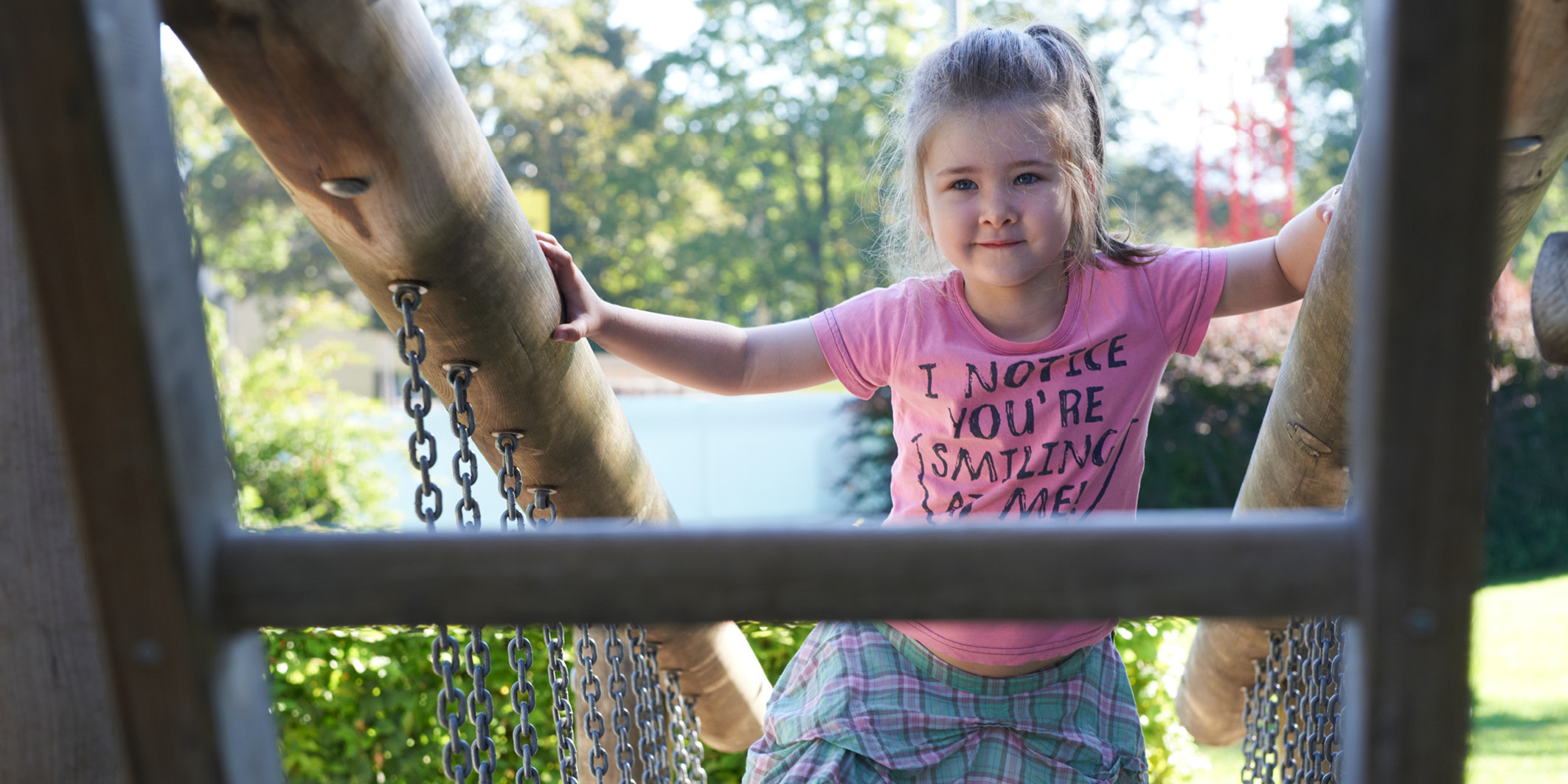 Eintritt ins Schulsystem «Hurra, Hurra, der Kindergarten ist bald da!»Der Eintritt in den Kindergarten und damit ins Schulsystem ist für das Kind als auch für die Eltern aufregend und wichtig. An dieser Veranstaltung lernen Sie das Bildungssystem kennen und erfahren, wo Ihre Kinder in der Entwicklung zu diesem Zeitpunkt stehen. Ausserdem machen Sie sich Gedanken dazu, wie Sie die Selbständigkeit fördern können und erhalten Anregung für eine mögliche konkrete Vorbereitung.Datum	Tag, Startdatum, ZeitKosten	keineKursort	Kursort, Stockwerk, Zimmer, Strasse, Nr., PLZ, OrtLeitung	Vorname, Name, Qualifikation der Leitung (Mail)Anmeldeschluss	DatumAn-/Abmeldung: Referat Eintritt ins Schulsystem, Datum der VeranstaltungVorname / Name……………………………………………………………………………………………………………..		Ja, ich/wir nehme(n) teil. 	Anzahl Personen 	
	Nein, ich/wir nehme(n) nicht teil.Datum			Unterschrift		